ПРОЕКТ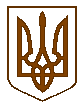 Білокриницька сільська радаРівненського району  РівненськоЇ області(___________чергова сесія восьмого скликання)РІШЕННЯ_________________2021 року                                                                         №____Про внесення змін до Програму розвитку підліткового клубу при  Білокриницькій сільській  раді на  2021 рікВідповідно  до  статей   26, 64 Закону  України  «Про  місцеве  самоврядування  в  Україні» заслухавши  інформацію  сільського голови, з метою виконання у 2021 році  Програми розвитку підліткового клубу та популяризації ігрових видів спорту, за погодженням та рекомендаціями з постійними комісіямиВ И Р І Ш И Л А:Внести зміни до Програми розвитку підліткового клубу при  Білокриницькій сільській  раді на  2021 рік,  затвердженої рішенням сесії №33 від 24.12.2020 року, а саме:доповнити Програму розвитку підліткового клубу при  Білокриницькій сільській  раді на  2021 рік розділом 6 «Заходи щодо виконання Програми та поставлених цілей».Розділ 6 «Заходи щодо виконання Програми та поставлених цілей» доповнити пунктами наступного змісту:забезпечення участі у змаганнях з футболу серед аматорських команд Рівненського району 2021 року;забезпечення своєчасної організації арбітражу футбольного матчу;придбання комплекту сіток для міні-футболу, м’ячів, набору гантелей для тренажерного залу, поясу для обважнювачів, манжетів для кросовера.Контроль за виконанням даного рішення покласти на голову ГО ФСК «Білокриницький» та комісію з питань освіти, культури, туризму, сім’ї молоді та спорту, охорони здоров’я та соціального захисту населення.Сільський голова 							  Тетяна ГОНЧАРУК